OPIS PRZEDMIOTU ZAMÓWIENIAPrzedmiotem zamówienia jest utrzymanie sprawności technicznej kotłowni gazowych poprzez przeglądy i serwis zgodnie z zaleceniami producenta urządzeń
w wymienionych  budynkach Gminy Siechnice w podziale na 2 części.Zamawiający podzielił zamówienie na dwie części. Pierwsza część zawiera kotłownie o mniejszym stopniu skomplikowania technicznego, a druga części zawiera kotłownie 
o większym stopniu skomplikowania technicznego oraz większej ilości urządzeń peryferyjnych.Przy wycenie ofertowej Wykonawca powinien wziąć pod uwagę zakres prac możliwy 
do wykonania dla danej kotłowni ze względu na jej budowę.CZĘŚĆ 1 zamówienia:Zakres przeglądu kotłowni gazowej obejmuje w szczególności: czyszczenie i sprawdzenie korpusu kotła; czyszczenie i sprawdzenie palnika kotła;wykonanie analizy spalin z wydrukiem;kontrola szczelności instalacji gazowej; sprawdzenie i ewentualna regulacja automatyki kotła; sprawdzenie zabezpieczeń kotła od strony hydraulicznej; sprawdzenie działania urządzeń peryferyjnych w zależności od rodzaju kotłowni (pompy, filtry, zawory mieszające, sterowniki, system detekcji gazu, naczynie wzbiorcze,itp.);jeżeli jest zasobnik cwu – sprawdzenie stanu zabezpieczeń antykorozyjnych zasobnikauzupełnienie zładu, odpowietrzenie układu instalacji Zakres prac serwisowych kotłowni gazowej obejmuje w szczególności: sprawdzenie ogólnego stanu kotłów, automatyki, zabezpieczeń automatyki,    zabezpieczeń od strony wodnej; wykonywanie napraw kotłów (za uprzednią akceptacją zakresu i kosztów przez Zamawiającego); wymiana lub naprawy urządzeń peryferyjnych (pompy, filtry, zawory bezpieczeństwa, siłowniki) (za uprzednią akceptacją zakresu i kosztów przez Zamawiającego);   gotowość do stawienia się na wezwanie do awarii w sezonie grzewczym do 24 godzin w sezonie grzewczym; - inne czynności wykonywane przez Wykonawcę w ramach realizacji przedmiotu   zamówienia zgodnie z DTR danego urządzenia.Wykonawca zobowiązuje się:- informować osoby odpowiedzialne ze strony Zamawiającego o wszelkich zauważonych podczas przeglądów /serwisu nieprawidłowościach w pracy urządzeń, które mogły by spowodować ich awarię, a w przypadku zauważenia dysfunkcji do wstępnego oszacowania kosztów naprawy;-sporządzania protokołów z wykonanych przeglądów i serwisów przedstawiających 
w szczególności stan urządzenia i dokonane w ramach odpowiednio przeglądu i serwisów czynności, a następnie przekazania ich Zamawiającemu.Każdy przegląd/serwis powinien być zakończony stosownym protokołem zawierającym między innymi: opis wykonywanych czynności, określenie stanu urządzeń po przeglądzie/serwisie, zalecenia do dalszej eksploatacji, wyszczególnienie awarii, których usunięcie podlega gwarancji oraz uprawnienia i podpisy osób przeprowadzających przegląd/serwisie.Wykonawca w ramach realizacji przedmiotu zamówienia  będzie utrzymywał czynne całą dobę przez cały rok, następujące kanały łączności:-minimum jeden numer telefonu komórkowego-minimum jeden adres e-mailPrzeglądy i serwisie będą dokonywane w miejscu instalacji urządzeń. Czynności przeglądowo-serwisowe w obiekcie Zamawiającego będą wykonywane po wcześniejszym ustaleniu terminu z Zamawiającym. Dojazd serwisanta urządzeń do siedziby użytkownika zostanie wliczony przez Wykonawcę w koszt usługi. Przegląd i serwis powinny być przeprowadzona przez Wykonawcę z uwzględnieniem zaleceń producenta urządzenia, 
a także z zachowaniem przepisów bhp i p-poż.Wykonawca dokona przeglądu i serwisu instalacji/urządzeń w kotłowni gazowej przy użyciu własnych, dostarczonych przez siebie środków i narzędzi.Wykonawca zobowiązuje się do wykonywania przeglądów kotłowni w terminach 
do końca kwietnia i do końca września  2024 r. Wykonawca ponosi odpowiedzialność za działania osób, którym powierzy wykonanie określonych czynności związanych z realizacją przedmiotu zamówienia.Wykonawca ponosi odpowiedzialność za działania osób, którym powierzy wykonanie określonych czynności związanych z realizacją przedmiotu zamówienia.Część 1 zamówienia zawiera następujące kotłownie/urządzenia gazowe:Budynek przy ul. 1-go Maja 7 Radwanice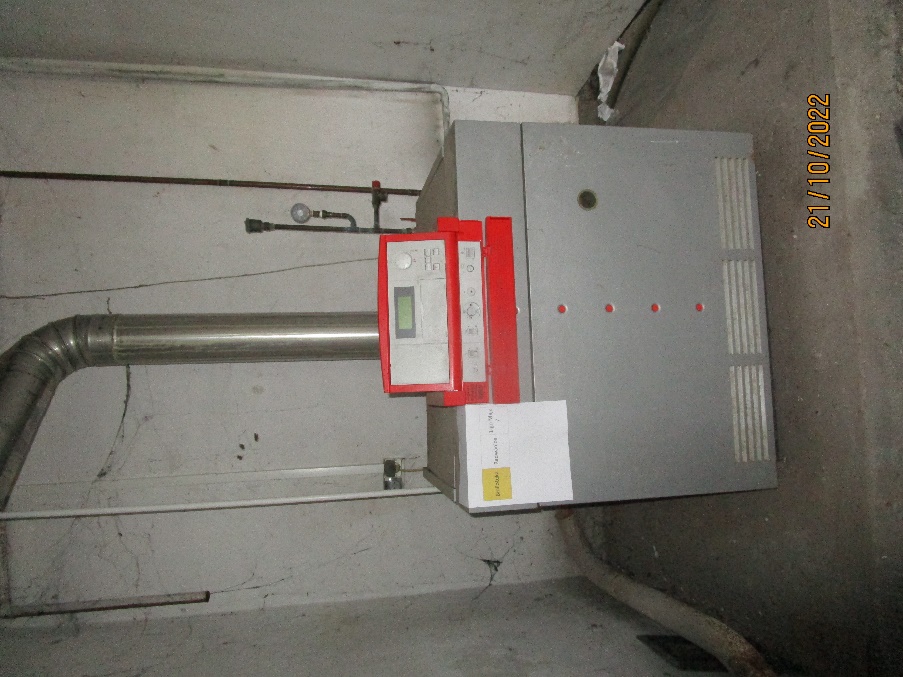 Budynek świetlicy w Zębicach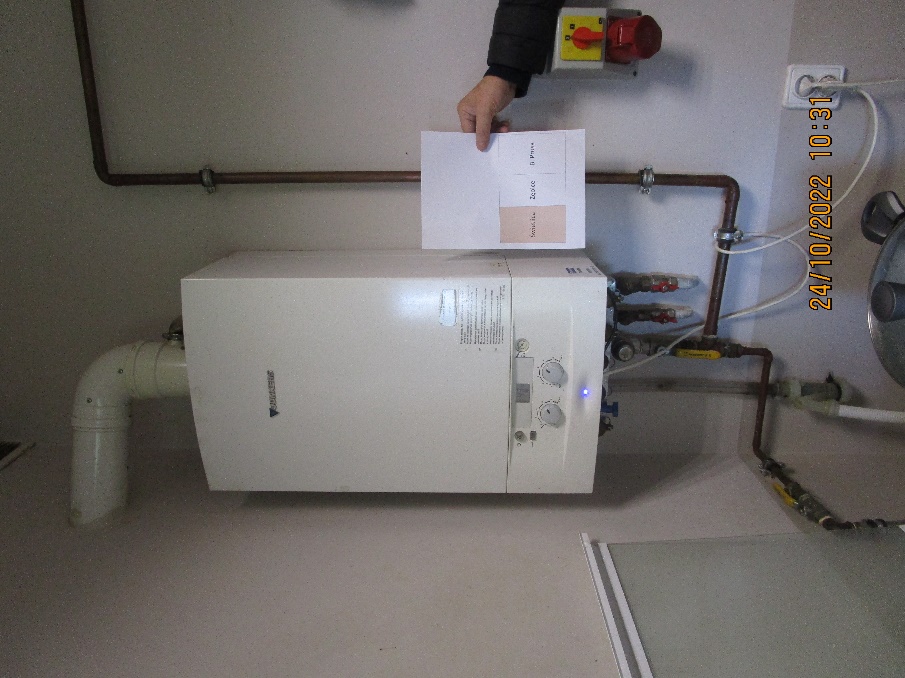 Budynek świetlicy w Żernikach Wr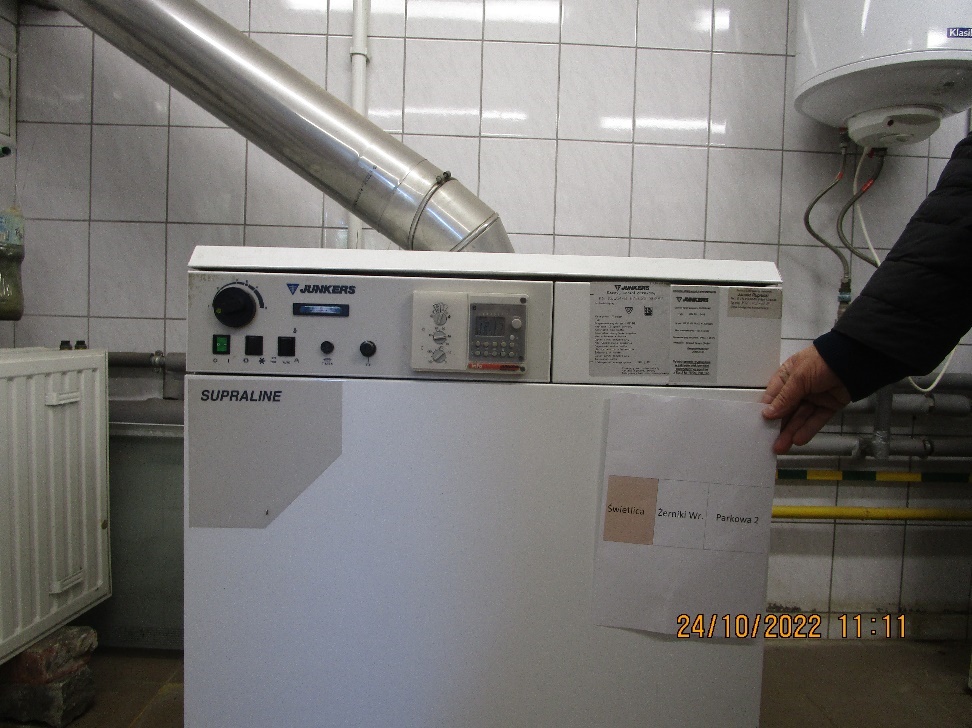 Budynek ochotniczej straży pożarnej w Sulimowie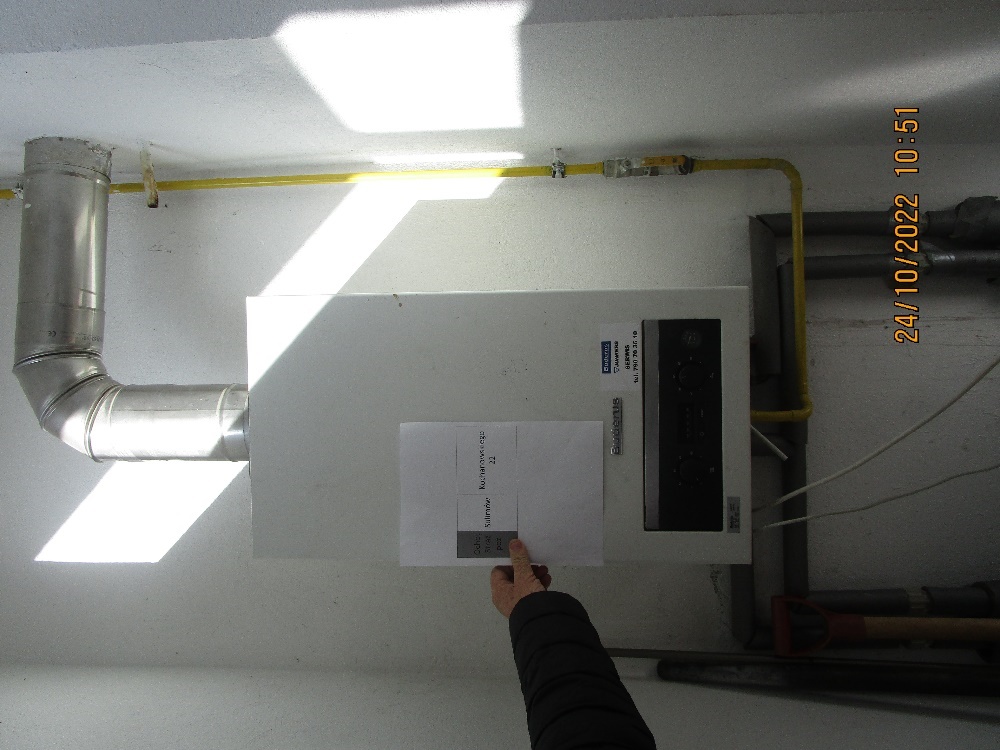 Budynek świetlicy w Sulimowie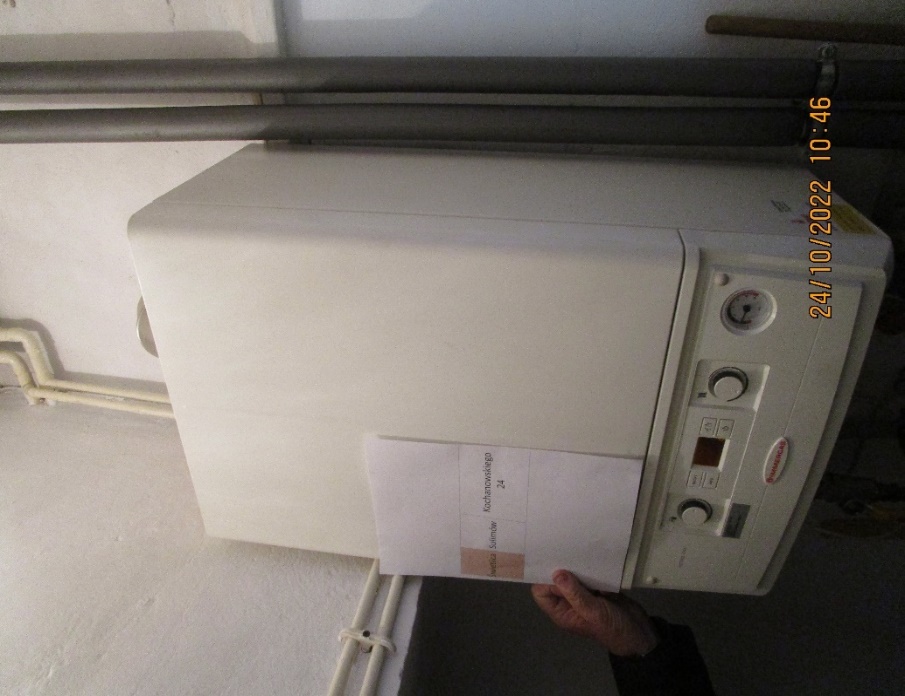 Budynek biblioteki w Groblicach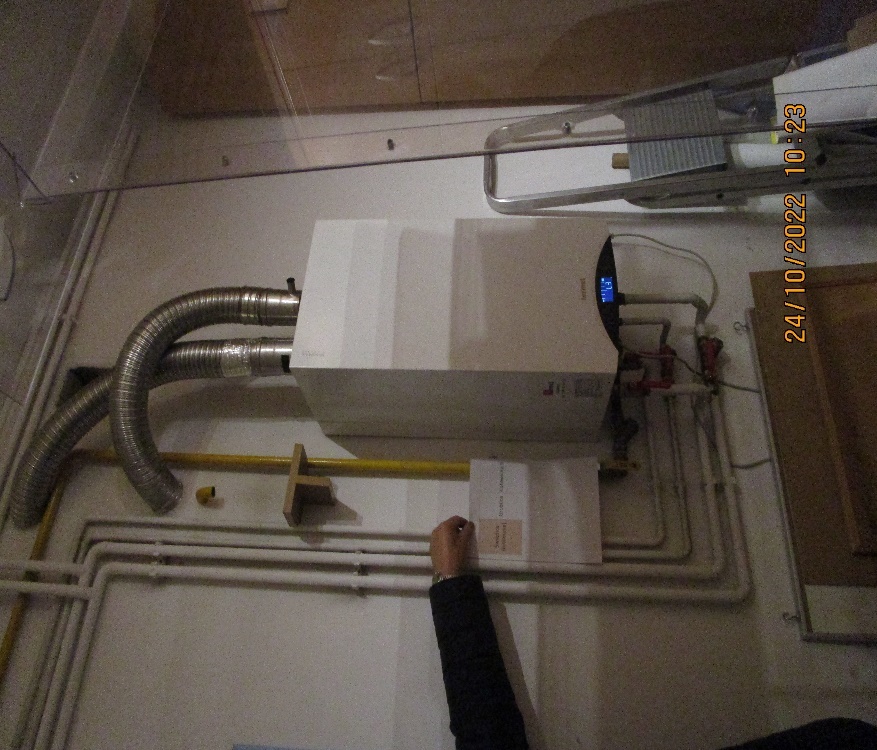 Budynek świetlicy w Ozorzycach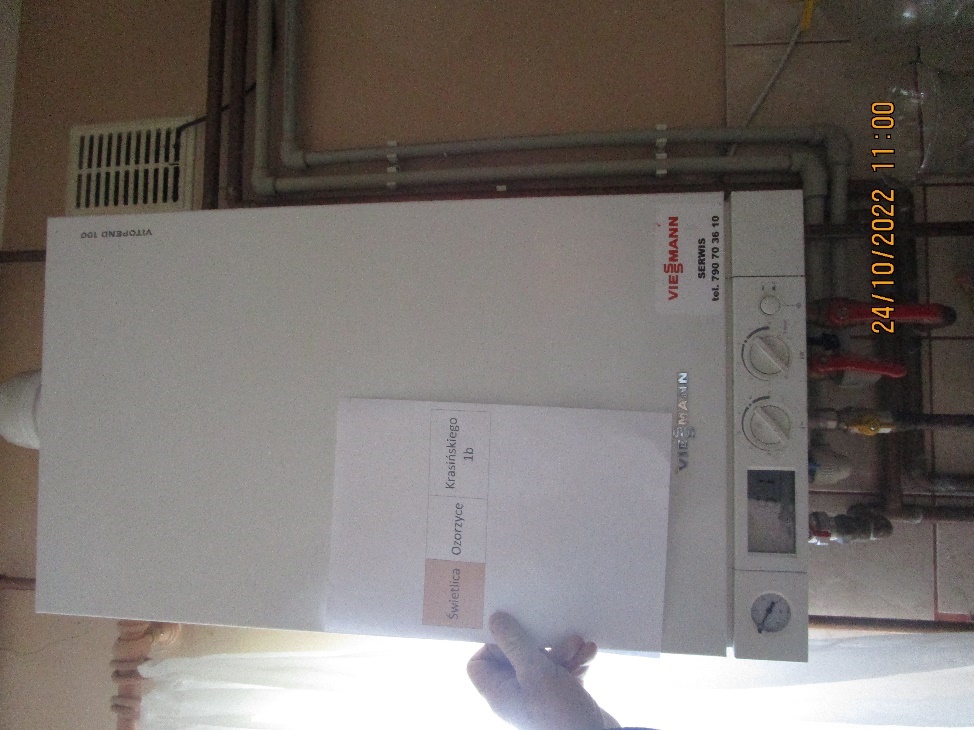 Budynek apteki w Siechnicach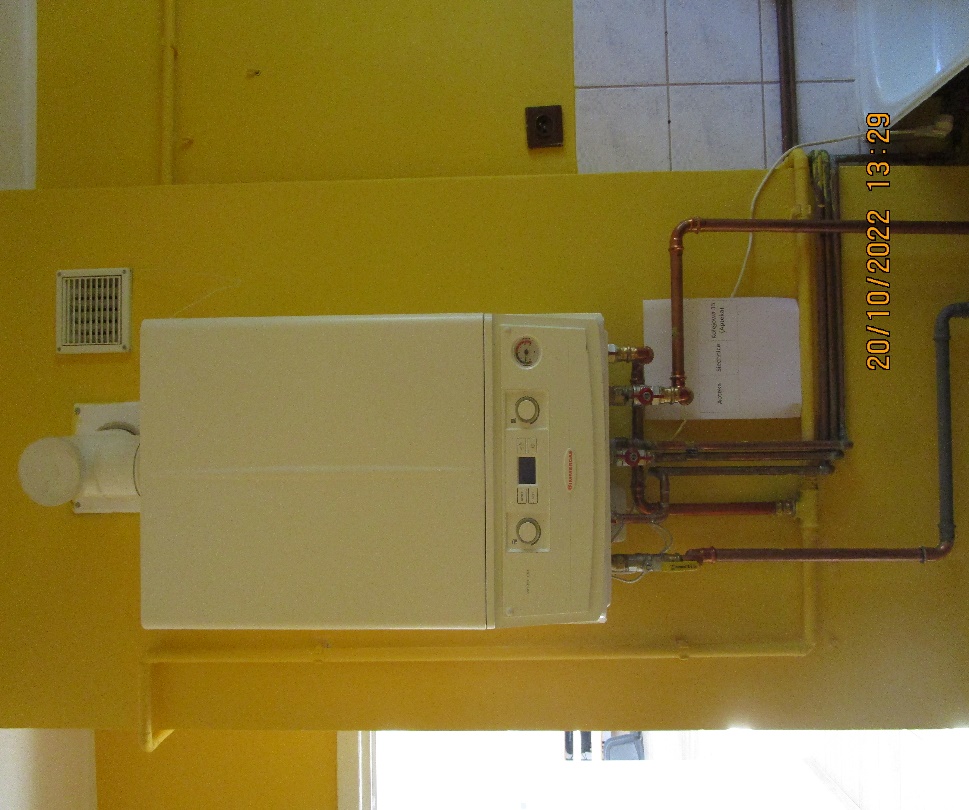 Budynek przedszkola publicznego w Żernikach Wr.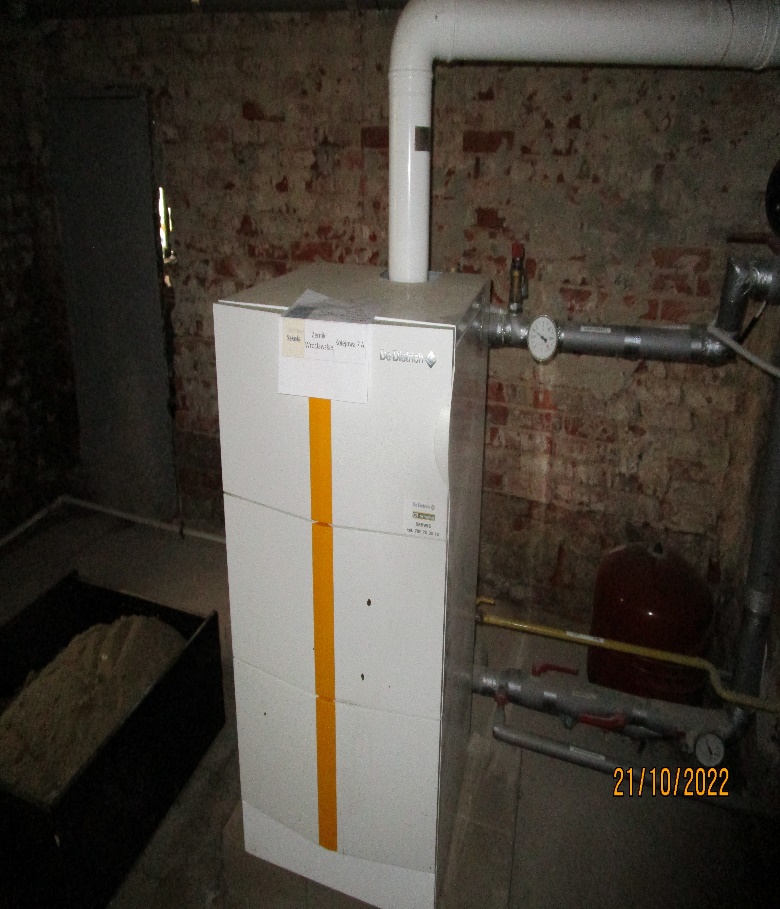 Budynek OSP w Siechnicach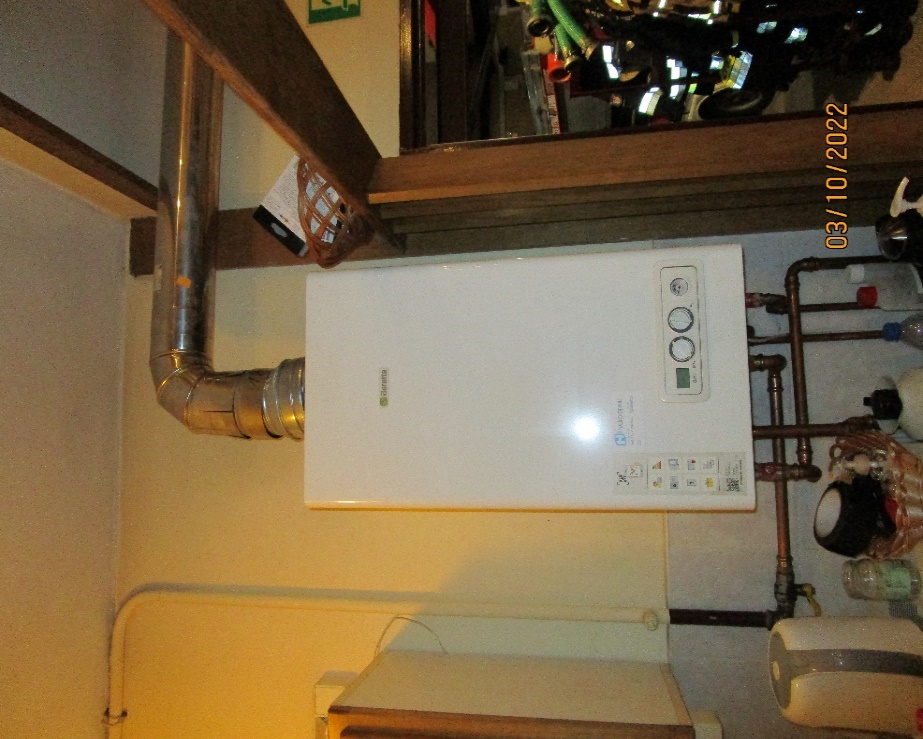 CZĘŚĆ 2 zamówienia:Zakres przeglądu kotłowni gazowej obejmuje w szczególności: czyszczenie i sprawdzenie korpusu kotła; czyszczenie i sprawdzenie palnika kotła;wykonanie analizy spalin z wydrukiem;kontrola szczelności instalacji gazowej; sprawdzenie i ewentualna regulacja automatyki kotła; sprawdzenie zabezpieczeń kotła od strony hydraulicznej; sprawdzenie działania urządzeń peryferyjnych w zależności od rodzaju kotłowni (pompy, filtry, zawory mieszające, sterowniki, system detekcji gazu, naczynie wzbiorcze,itp.);jeżeli jest zasobnik cwu – sprawdzenie stanu zabezpieczeń antykorozyjnych zasobnikauzupełnienie zładu, odpowietrzenie układu instalacji Zakres prac serwisowych kotłowni gazowej obejmuje w szczególności: sprawdzenie ogólnego stanu kotłów, automatyki, zabezpieczeń automatyki,    zabezpieczeń od strony wodnej; wykonywanie napraw kotłów (za uprzednią akceptacją zakresu i kosztów przez Zamawiającego); wymiana lub naprawy urządzeń peryferyjnych (pompy, filtry, zawory bezpieczeństwa, siłowniki) (za uprzednią akceptacją zakresu i kosztów przez Zamawiającego);  gotowość do stawienia się na wezwanie do awarii w sezonie grzewczym do 24 godzin w sezonie grzewczym; - inne czynności wykonywane przez Wykonawcę w ramach realizacji przedmiotu   zamówienia zgodnie z DTR danego urządzenia.Wykonawca zobowiązuje się:- informować osoby odpowiedzialne ze strony Zamawiającego o wszelkich zauważonych podczas przeglądów /serwisów nieprawidłowościach w pracy urządzeń, które mogły by spowodować ich awarię, a w przypadku zauważenia dysfunkcji do wstępnego oszacowania kosztów naprawy;-sporządzania protokołów z wykonanych przeglądów i serwisów przedstawiających 
w szczególności stan urządzenia i dokonane w ramach odpowiednio przeglądu i serwisu czynności, a następnie przekazania ich Zamawiającemu.Każdy przegląd/serwis powinien być zakończony stosownym protokołem zawierającym między innymi: opis wykonywanych czynności, określenie stanu urządzeń po przeglądzie/serwisie, zalecenia do dalszej eksploatacji, wyszczególnienie awarii, których usunięcie podlega gwarancji oraz uprawnienia i podpisy osób przeprowadzających przegląd/serwis.Wykonawca w ramach realizacji przedmiotu zamówienia  będzie utrzymywał czynne całą dobę przez cały rok, następujące kanały łączności:-minimum jeden numer telefonu komórkowego-minimum jeden adres e-mailPrzeglądy i serwisy będą dokonywane w miejscu instalacji urządzeń. Czynności przeglądowo-serwisowe w obiekcie Zamawiającego będą wykonywane po wcześniejszym ustaleniu terminu z Zamawiającym. Dojazd serwisanta urządzeń do siedziby użytkownika zostanie wliczony przez Wykonawcę w koszt usługi. Przegląd i serwis powinien być przeprowadzony przez Wykonawcę z uwzględnieniem zaleceń producenta urządzenia, 
a także z zachowaniem przepisów bhp i p-poż.Wykonawca dokona przeglądu i serwisu instalacji/urządzeń w kotłowni gazowej przy użyciu własnych, dostarczonych przez siebie środków i narzędzi.Wykonawca zobowiązuje się do wykonywania przeglądów kotłowni/urządzeń
w terminach do końca kwietnia i do końca września  2024 r. Wykonawca ponosi odpowiedzialność za działania osób, którym powierzy wykonanie określonych czynności związanych z realizacją przedmiotu zamówienia.Część 2 zamówienia zawiera następujące kotłownie/urządzenia gazowe:Budynek świetlicy w Iwinach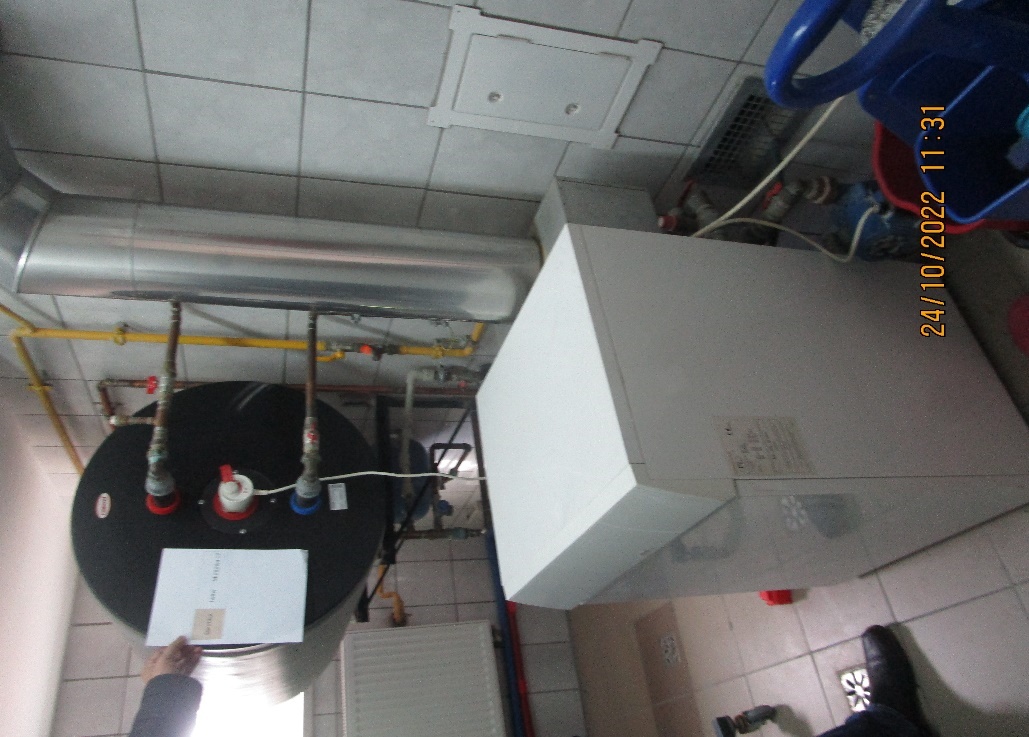 Budynek Gminnego Centrum Kultury w Świętej Katarzynie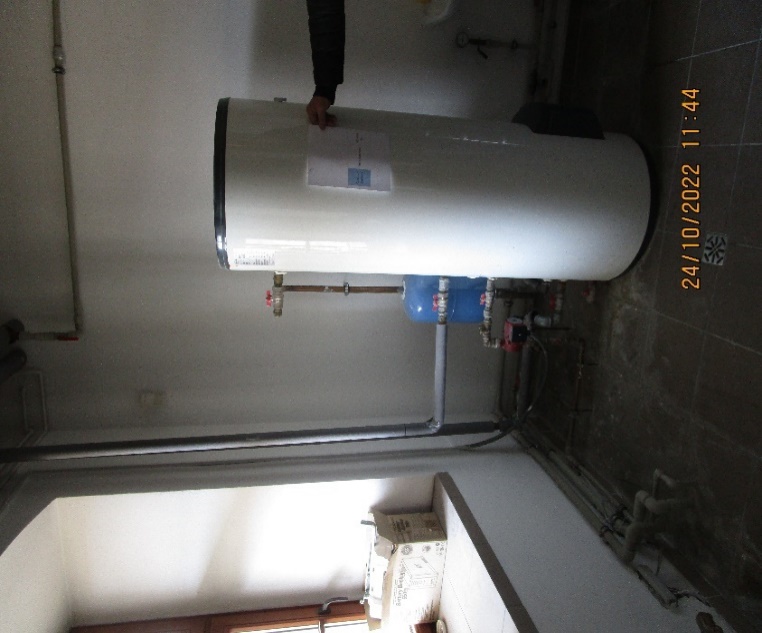 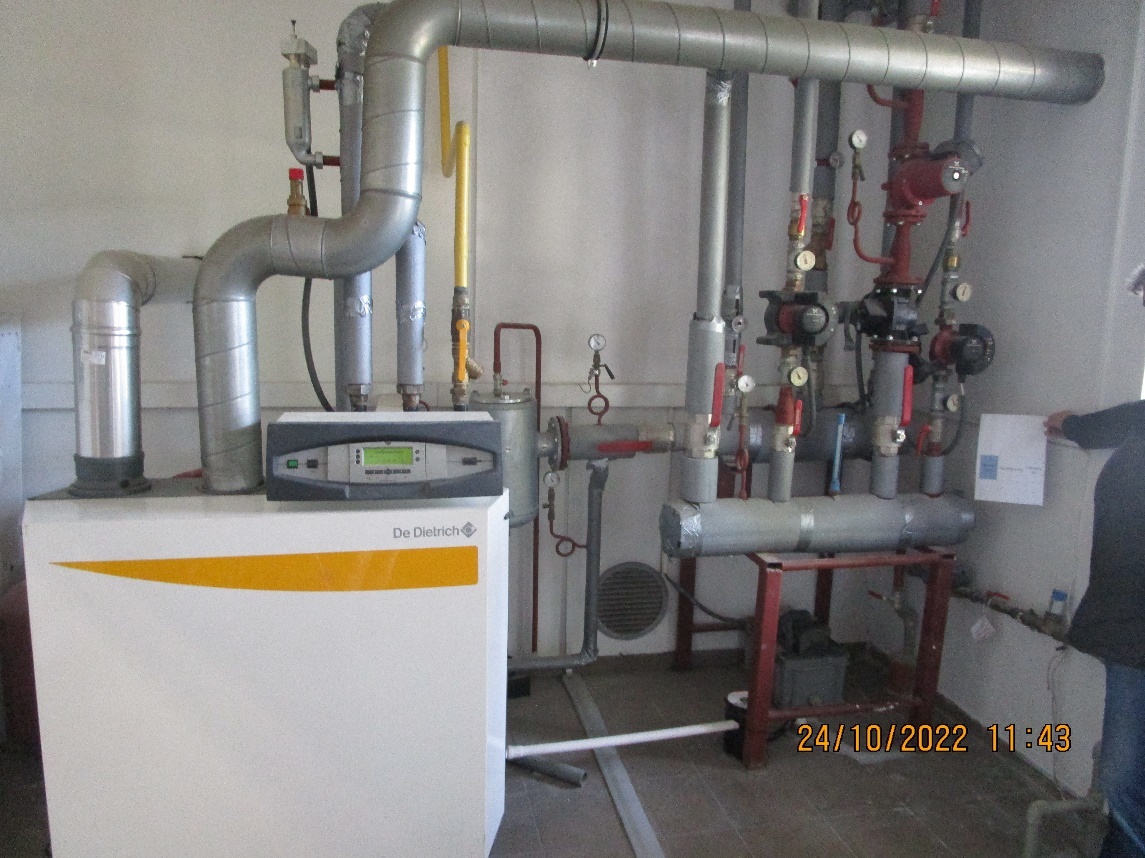 Budynek Szkoły Podstawowej / hala sportowa w Żernikach Wr.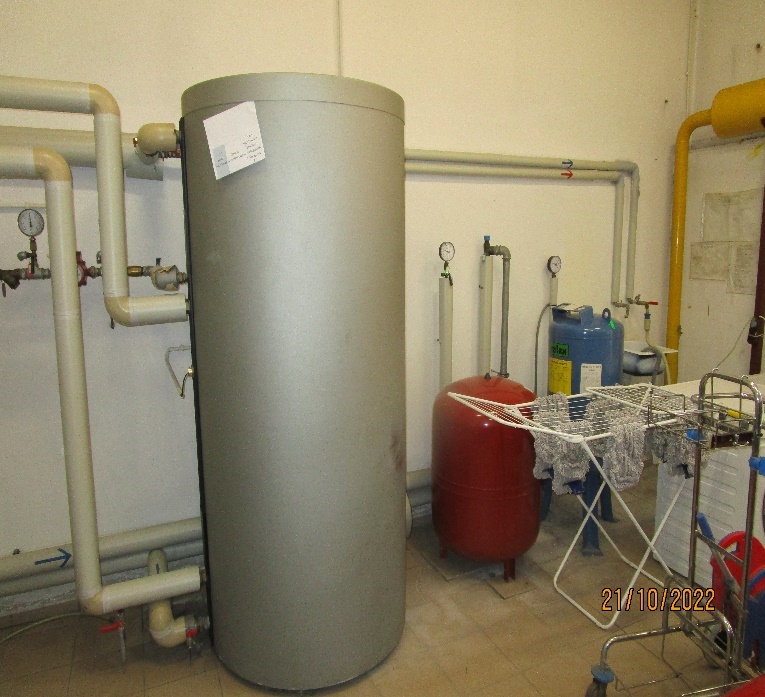 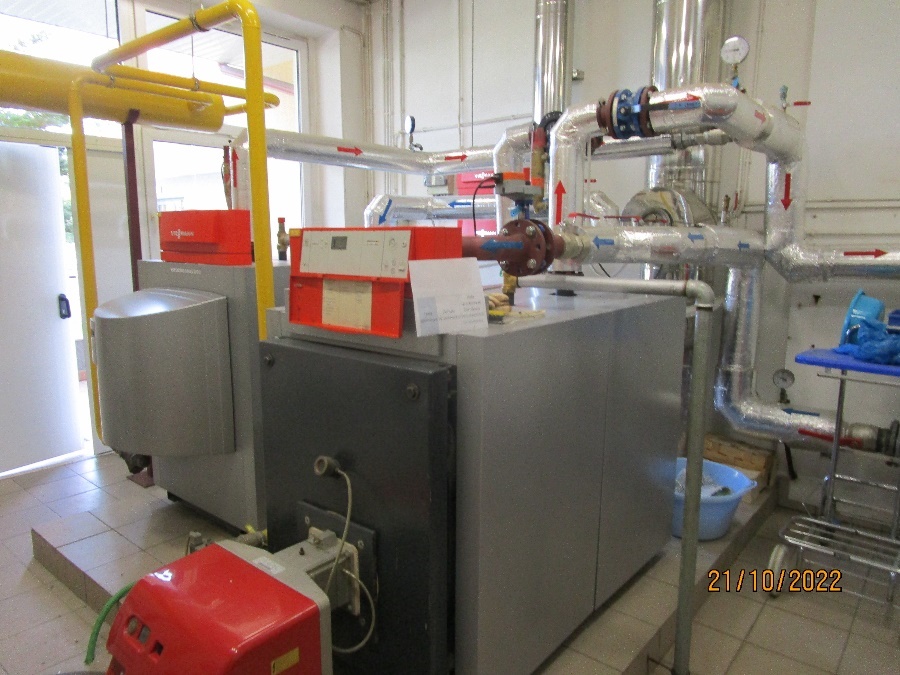 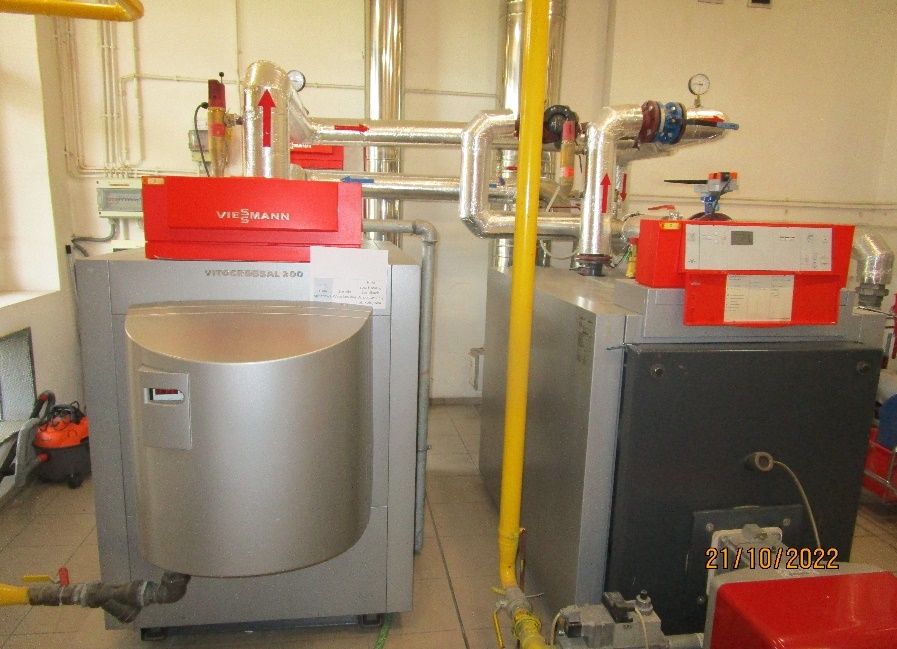 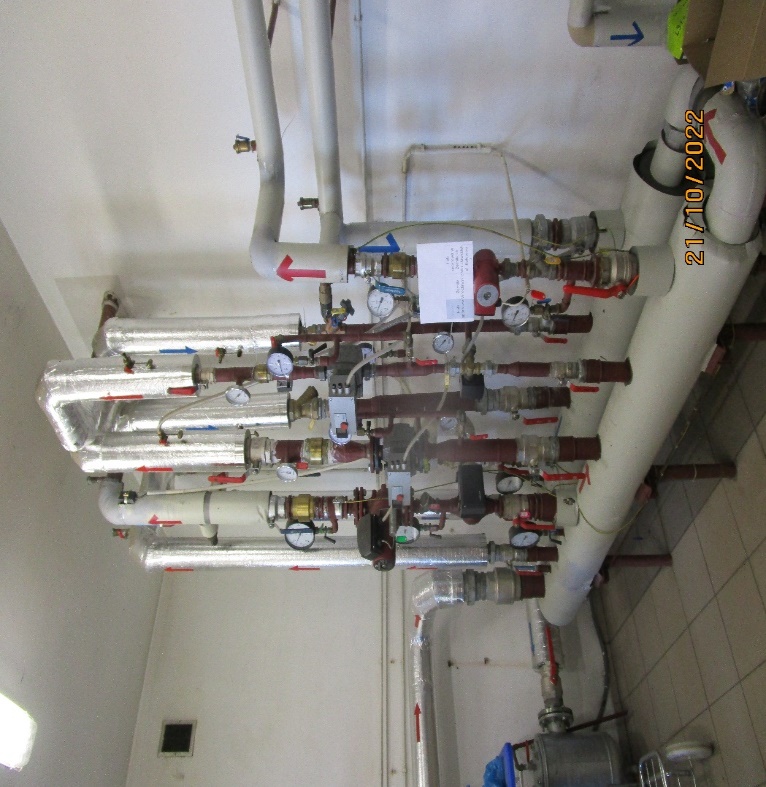 Budynek Szkoły Podstawowej / hala sportowa w Radwanicach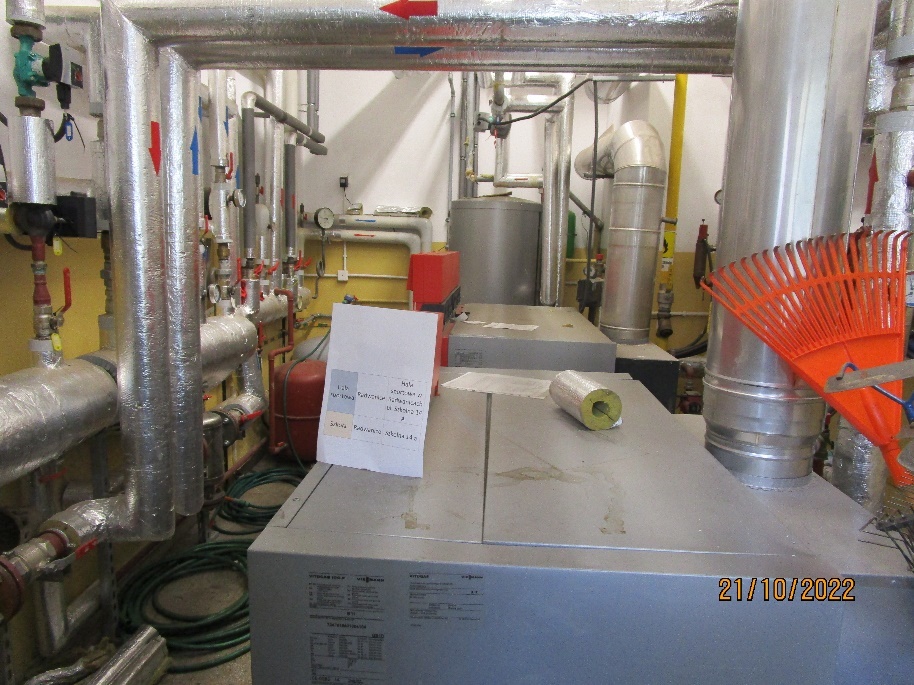 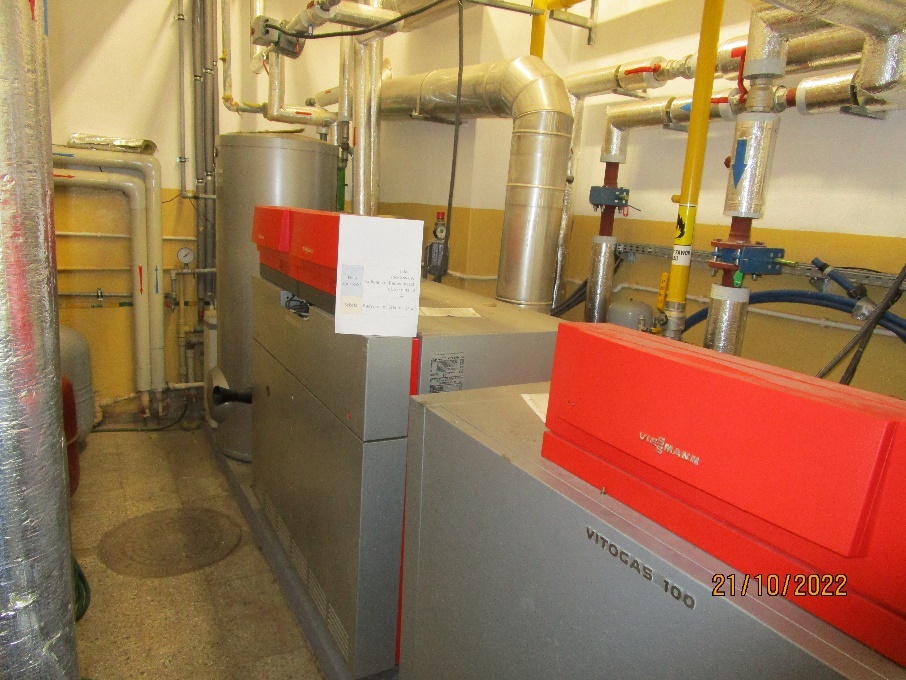 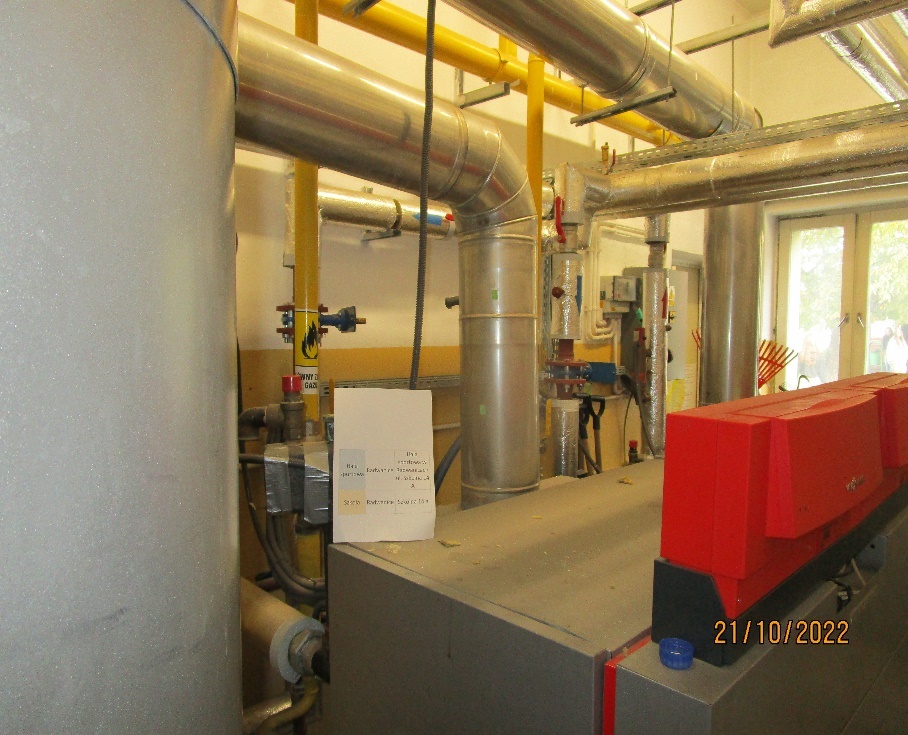 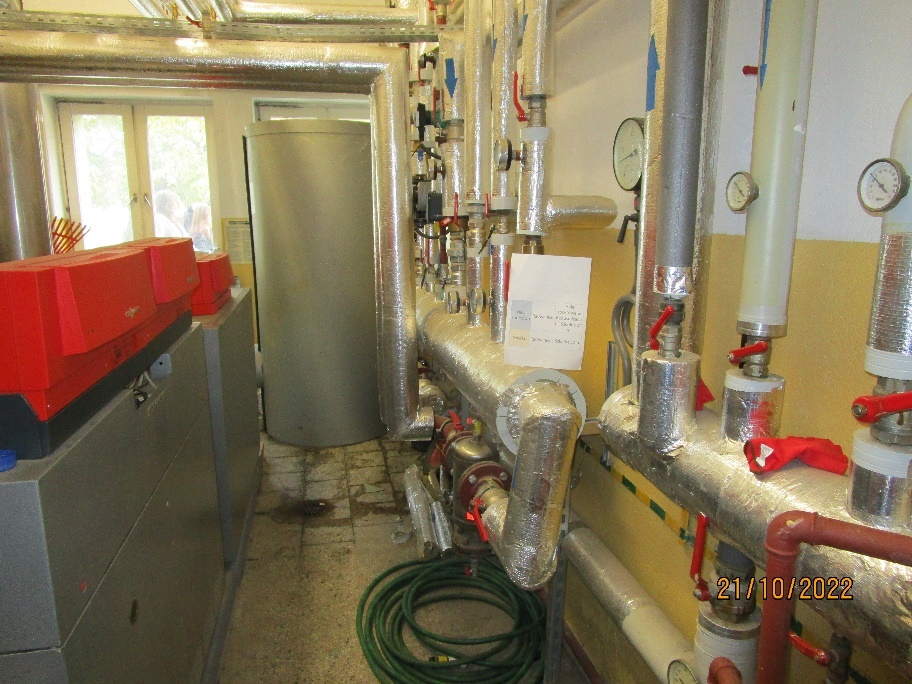 L.p.Kotłownia1Budynek przy ul. 1-go Maja 7 RadwaniceKocioł: Viessemann, Vitogas 100, moc 100 kW 2Budynek świetlicy w Zębicach, Pod lipami, Kocioł: Junkers, 24 kW3Budynek świetlicy w Żernikach Wr., ul. Parkowa 2, Kocioł: Junkers KN42-8 E23, moc 42 kW4Budynek straży pożarnej w Sulimowie, 
ul. Floriana 1, Kocioł: Buderus GOGOMAX, moc 27 kW5Budynek świetlicy w Sulimowie, ul. Jana Kochanowskiego 38, Kocioł: IMMERGAS 24 kW6Budynek biblioteki w Groblicach, ul. Kotowicka 5, Kocioł: Termet Minimax Elegance WKD 1621000000, moc 24 kW7Budynek świetlicy w Ozorzycach, ul. Krasińskiego 6, Kocioł: Viessmann Vitopend 1008Budynek apteki w Siechnicach ul. Kolejowa 15, Kocioł : Immergas VICTRIX EXA 28249Budynek przedszkola publicznego w Żernikach Wr. Ul. Kolejowa 2, Kocioł: De Dietrich10Budynek OSP w Siechnicach ul. Piastów Śl. 26, Kocioł: Beretta Kompakt II 15/24L.p.Kotłownia1Budynek świetlicy w Iwinach, ul. Miodowa 12, Kocioł: Beretta Venus B11BS45l, moc 22 kW.2Budynek Gminnego Centrum Kultury w Świętej Katarzynie, 
ul. Główna 82, Kocioł: De Dietrich, C230-170 Eco, moc 166-179 kW3Budynek Szkoły Podstawowej w Żernikach Wr., ul. Kolejowa 7a. Kotłownia obsługująca halę sportową. Kocioł: Viessmann  Vitoplex 100 + Viessmann Vitocrossal 2004Budynek Szkoły Podstawowej w Radwanicach., ul. Szkolna 14a. Kotłownia obsługująca halę sportową. Kocioł: Viessmann 100 + Viessmann 100F